Приложение Ак Регламенту размещения выпускных квалификационных работ обучающихся, научных докладов об основных результатах подготовленной научно-квалификационной работы по основным профессиональным образовательным программам высшего образования в электронно-библиотечной системе КГПУ им. В.П. АстафьеваСогласие на размещение текста выпускной квалификационной работы, научного доклада об основных результатах подготовленной научно-квалификационной работы в ЭБС КГПУ им. В.П. АСТАФЬЕВА          Я, Черняк Михаил Владимирович (фамилия, имя, отчество)Разрешаю КГПУ им. В.П. Астафьева безвозмездно воспроизводить и размещать (доводить до всеобщего сведения) в полном объеме и по частям написанную мною в рамках выполнения основной профессиональной образовательной программы выпускную квалификационную работу, научный доклад об основных результатах подготовленной научно-квалификационной работы (далее ВКР/НКР)На тему: «Развитие двигательных способностей на уроках баскетбола в 9 классах»(название работы)(далее – работа) в ЭБС КГПУ им В.П. АСТАФЬЕВА , расположенном по адресу http://elib.kspu.ru, таким образом, чтобы в любое лицо могло получить доступ к ВКР/НКР из любого места в любое время по собственному выбору, в течение всего срока действия исключительного права на работу.Я подтверждаю, что работа написана мною лично, в соответствии с правилами академической этики и не нарушает интеллектуальных прав иных лиц._______________                 дата              подписьПриложение Бк Регламенту размещения выпускных квалификационных работ обучающихся, научных докладов об основных результатах подготовленной научно-квалификационной работы по основным профессиональным образовательным программам высшего образования в электронной-библиотечной системе КГПУ им. В.П. Астафьева\Кафедра теоретических основ физического воспитания (ТОФВ)__________Обоснованиеисключения персональных данных, производственных, технических, экономических, организационных и других сведений из электронной версии выпускной квалификационной работы, научного доклада об основных результатах подготовленной научно-квалификационной работына тему: «Развитие двигательных способностей на уроках баскетбола в 9 классах »названиеавтор:    Черняк Михаил Владимирович Фамилия Имя ОтчествоПравообладатель работы                                          (подпись)   М. В. ЧернякОдобрено на заседании выпускающей кафедры_____________________________________________________от_______2020г., протокол №___Заведующий кафедрой ТОФВ                                            Л.К. СидоровСправкаДана студенту/студентке 4 курса Института физической культуры, спорта и здоровья им. И. С. Ярыгина Овчинникову Андрею СергеевичуВыполнившего/ выполнившую выпускную квалификационную работу под моим руководством Я, заведующий кафедрой ТОФВ Сидоров Леонид Константинович_________                                       (должность и ФИО руководителя) Подтверждаю, что представленная на защиту выпускная квалификационная работа соответствует требованиям, предъявляемым к данного типа работам, как содержит следующие показатели заимствования:Оригинальность: 75,34  %Заимствования: 24,66  %Цитирование: 0   %Дата проверки: «__» _________2020г.Источников в работе:  50.______________                                ______________/___________________             (дата)                                                     (подпись)                (расшифровка подписи)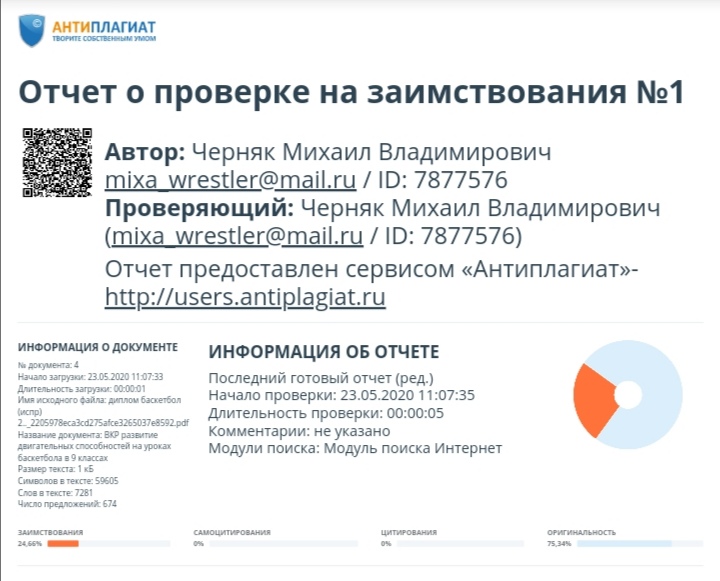 